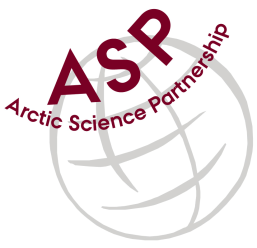 Minutes from ASP Laboratory Team MeetingDate: November 9th, 2023Present: Marcos Lemes (UM) and Christien Laber (UiT)Absent: Egon Frandsen (AU), Karley Campbell (UiT), Else Ostermann (GNI), Katharina Hamer (GNI), Marie-Hélène (UL), and Ilka Peeken (AWI)Referee: MarcosThis is meeting has been taken online.We have discussed below topics:We are going to do interlaboratory comparison of TA, DIC.Marcos will send samples for TA and DIC interlaboratory comparison to participant laboratories.  This round only three labs will participate (GNI, AU and UM).Probably the samples will be sent in the begin of January 2024 to in order to avoid holiday season issue on shipment as previous experienced.Please use Teams link https://teams.microsoft.com/l/meetup-join/19%3aiaBWS_EnwxKky61JDxNP89AT3vq9AlgyUTHa4FP4Xpc1%40thread.tacv2/1681337140562?context=%7b%22Tid%22%3a%224f80dd0b-338c-4e4c-8a14-90446962f7b8%22%2c%22Oid%22%3a%2271262080-0ca9-4c08-ba54-444a9d0cbce3%22%7d for the meetingsAll members agreed regarding the meeting dates; all online meetings will be on second week of each month on Wednesdays at 15h00 Central European Time (CET).IMPORTANT NOTE: Next team meeting will be on December 14th 2023 at 15h00 CET